АКТобщественной проверкитехнического состояния спортивной плоскостной, воркаут и детской игровой площадок на предмет технического состояния оборудования требованиям безопасности Сроки проведения общественного контроля: 17.02.2020 г.Основания для проведения общественной проверки: в рамках проведения общественного контроля за реализацией национальных проектов на территории Московской области по направлению «Демография», Форма общественного контроля: общественный мониторингПредмет общественной проверки: техническое состояние спортивной плоскостной, воркаут и детской игровой площадок по адресу ул. Легостаева, д.8 ЖК "Парад планет" Состав группы общественного контроля:Члены комиссии «по ЖКХ, капитальному ремонту, контролю за качеством работы управляющих компаний, архитектуре, архитектурному облику городов, благоустройству территорий, дорожному хозяйству и транспорту» Общественной палаты г.о.Королев: Белозерова Маргарита Нурлаяновна – председатель комиссииЖуравлев Николай Николаевич – член комиссииВ рамках проведения общественного контроля за реализацией национального проекта "ДЕМОГРАФИЯ" 17 февраля Общественная палата г.о.Королев проверила спортивную поскосную, воркаут и детскую игровую площадки по адресу ул. Легостаева, д.8 ЖК "Парад планет" на предмет технического состояния оборудования и содержания объектов. Контроль показал: все спортивные снаряды и игровые конструкции находятся в рабочем состоянии, видимых неисправностей и повреждений не имеют.ЗАМЕЧАНИЯ:. - мягкое покрытие детской игровой площадки плохо очищено от снега;. -- территории спортивного объекта и площадка воркаут не очищены от снежных масс - имеют устойчивый снежный покров.По данным проверки составлен АКТ, который будет направлен субъекту, отвечающему за данную территорию.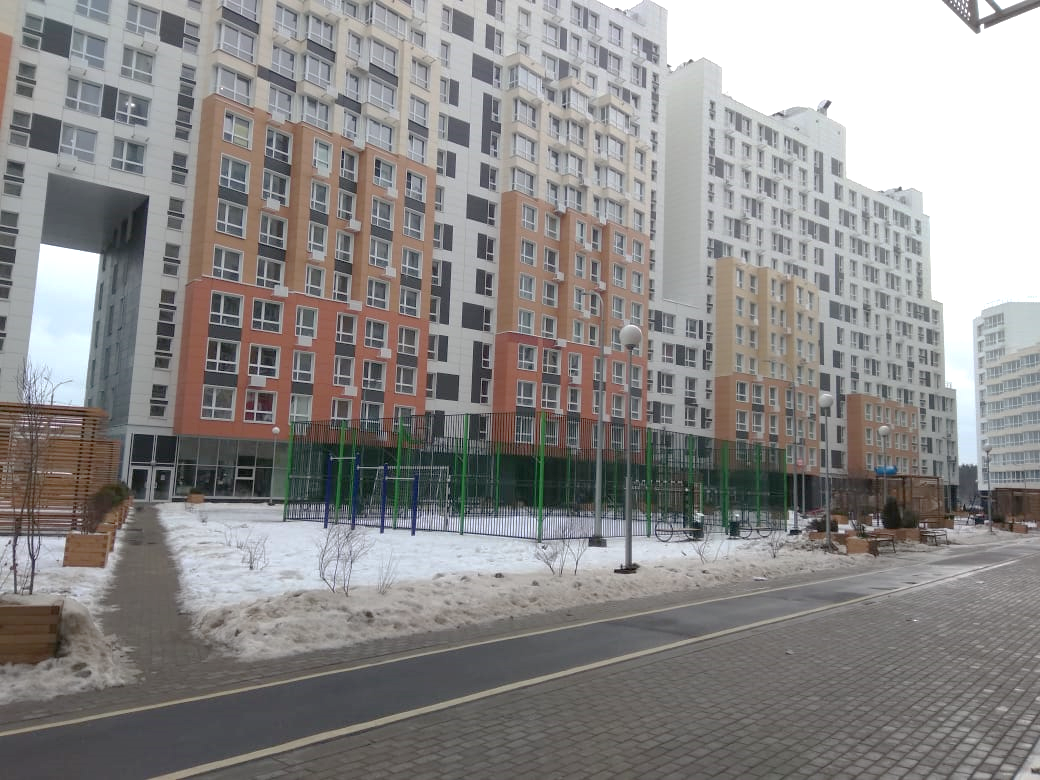 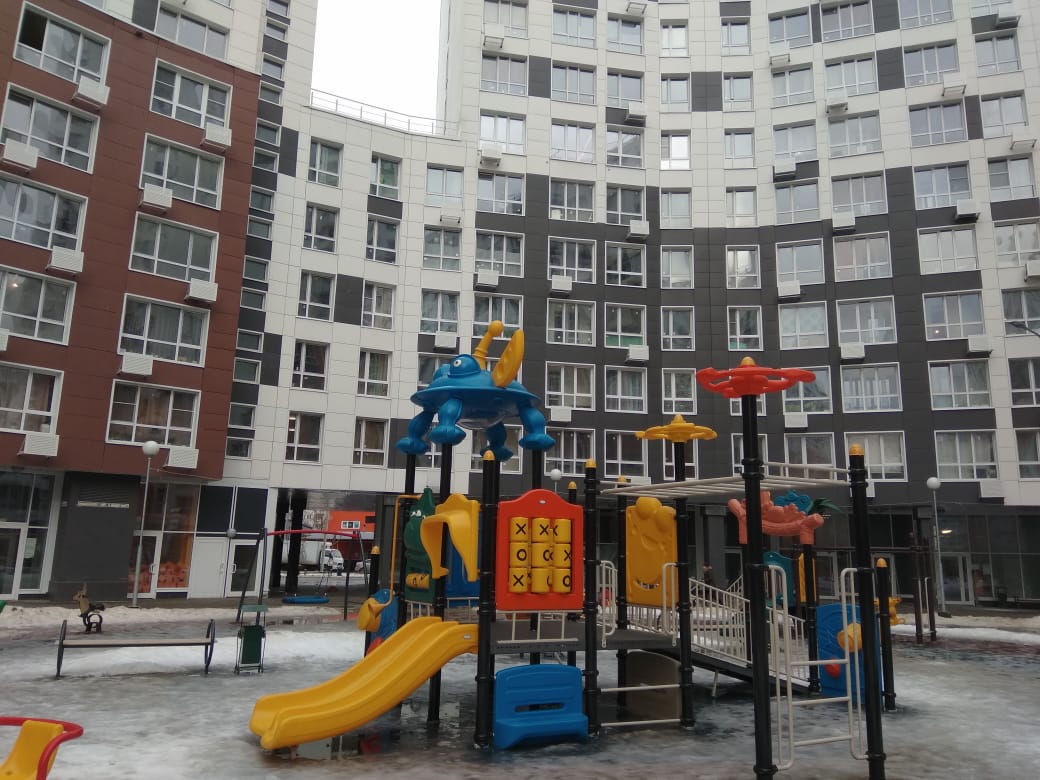 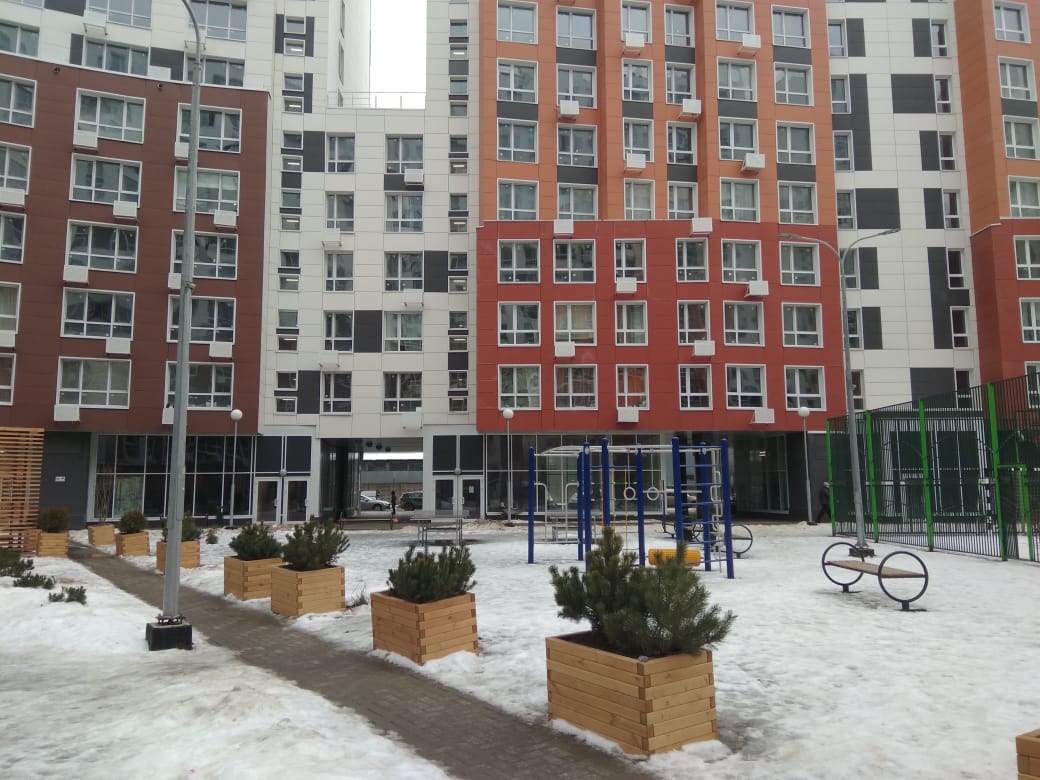 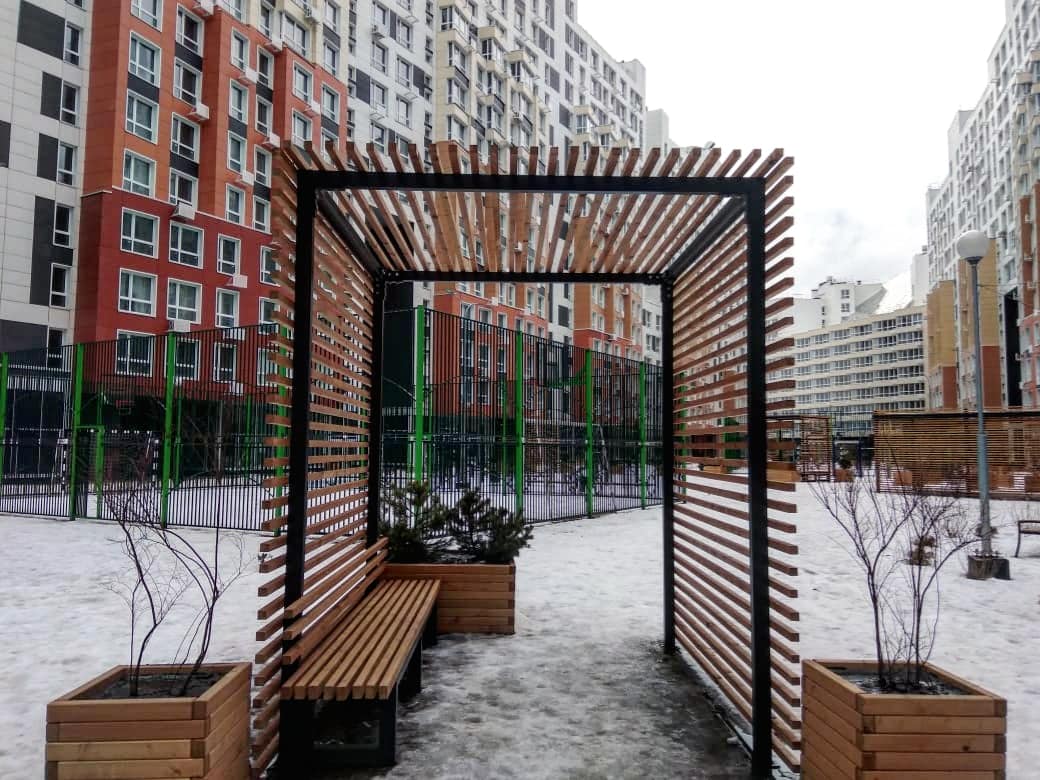 «УТВЕРЖДЕНО»Решением Совета Общественной палаты г.о. Королев Московской областиот 18.02.2020 протокол №04Председатель комиссии «по ЖКХ, капитальному ремонту, контролю за качеством работы управляющих компаний, архитектуре, архитектурному облику городов, благоустройству территорий, дорожному хозяйству и транспорту» Общественной палаты г.о.Королев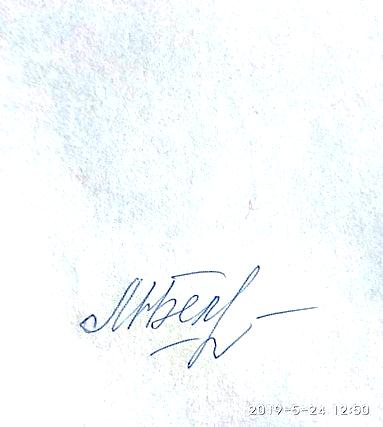 М.Н.Белозёрова